         REPUBLIKA HRVATSKABRODSKO- POSAVSKA ŽUPANIJA            OPĆINA SIKIREVCI                   NAČELNIKKLASA: 604-01/19-01/3URBROJ: 2178/26-01-19-1Sikirevci, 07. svibnja 2019.g.O D L U K Uo isplati jednokratne novčane pomoći studentima sa područja Općine Sikirevci u 2019. godiniČlanak 1.	Ovom se Odlukom utvrđuju uvjeti i kriteriji za stjecanje prava na dodjelu jednokratne i bespovratne novčane pomoći (dalje: pomoći) redovnim studentima sa područja općine Sikirevci,  te  postupak za dodjelu pomoći, kao i prava i obveze korisnika pomoći.Članak 2.Bespovratna pomoć dodjeljuje se u jednokratnom iznosu od 1.500,00 kuna za svaku akademsku godinu redovnim studentima sa područja općine Sikirevci koji studiraju  na visokim školama i fakultetima u Republici Hrvatskoj.Sredstva novčane pomoći osiguravaju se u Proračunu Općine Sikirevci, na poziciji 189 konto 3722 (stipendiranje studenata – jednokratno godišnje).Članak 3.	Pravo na jednokratnu pomoć ostvaruju studenti koji ispunjavaju slijedeće kriterije:da su državljani Republike Hrvatske, da imaju prebivalište na području Općine Sikirevci,da imaju status redovnog studenta - da su upisali tekuću akademsku godinu kao redovni studenti, odnosno da su redovno upisali 2. godinu studija (3.semestar) pa na višePravo na jednokratnu pomoć ne ostvaruju:Studenti koji su upisali 1. godinu studijaČlanak 4.	Pomoći se dodjeljuju na osnovu javnog poziva. 	Javni poziv iz stavka 1. ovoga članka objavljuje Općinski načelnik Općine Sikirevci.            Javni poziv se objavljuje na oglasnoj ploči Općine i na web stranicama Općine.Članak 5.	Pravo na dodjelu jednokratne pomoći imaju svi studenti koji ispunjavaju uvjete iz ove Odluke.Uz zamolbu za dodjelu pomoći studenti prilažu:Izjavu o davanju suglasnosti za prikupljanje i obradu osobnih podataka presliku osobne iskaznice,potvrdu fakulteta o upisu i statusu redovnog studiranjapreslika kartice tekućeg/žiro računaZamolbu i Izjavu o davanju suglasnosti za prikupljanje i obradu osobnih podataka je moguće preuzeti uz Javni poziv na web stranici Općine Sikirevci, te u pisarnici JUO Općine Sikirevci, Ljudevita Gaja 4a, Sikirevci.Članak 6.	.	Općinski načelnik donosi Odluku o dodjeli i isplati jednokratnih novčanih pomoći studentima sa područja Općine Sikirevci u 2019. godini.  	Odluka općinskog načelnika iz stavka 2. ovoga članka objavljuje na oglasnoj ploči Općine Sikirevci  i na web stranici Općine Sikirevci.                                                       Članak 7.Pomoć se isplaćuje u roku 30 dana od dana objave Odluke o dodjeli i isplati jednokratne novčane pomoći studentima.                                                        Članak 8.	Ova Odluka stupa na snagu danom donošenja, a objaviti će se na oglasnoj ploči Općine Sikirevci, te na web stranici Općine Sikirevci www.opcina-sikirevci.hrOPĆINSKI NAČELNIKOPĆINE SIKIREVCINačelnik Općine SikirevciJosip Nikolić, dipl.ing.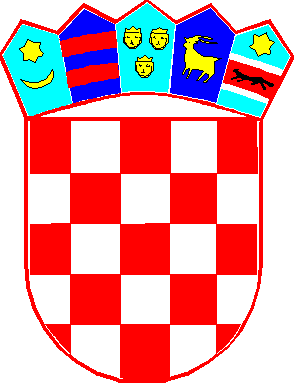 